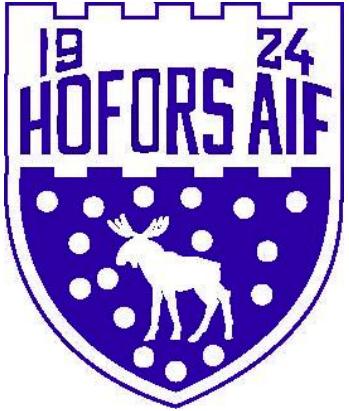 Styrelsen informerar: Vår utomhussäsong på Stålringen är i stort sett avslutad, det är några lag som fortsätter träna under oktober. Det som vi i styrelsen kommer att arbeta med under hösten är bland annat att rekrytera ledare till vår seniorverksamhet på herrsidan. Vi ska genomföra en ledarträff där vi tillsammans med ledarna i stora drag planerar säsongen 2021. Vi ska också ha en ledaravslutning och en taklagsfest i HAIF-stugan under oktober/november. Utöver detta arbetar vi kontinuerligt med att förstärka och utveckla vår förening och samarbetet med näringsliv, Hoforskommun, andra föreningar, medlemmar och våra ledare och aktiva.Ledarträff 17/10 kl. 10-13!Tillsammans med GFF och SISU kommer vi att köra en ledarträff den 17/10 på kansliet Göklundsvägen 9. GFF kommer att hålla i en del av träffen som handlar om klimatet på våra idrottsarenor, träningar, tävlingar och matcher. Vi kommer också att tillsammans eller i grupper (vilket som passar bäst) se hur vi kan organisera verksamheten 2021, utifrån vad vi har för ledare (behövs det fler?) och hur många aktiva vi tror oss ha när vi startar upp nästa år. Den här träffen är för alla ledare i friidrott och fotboll (både barn, ungdom och senior). Klicka på länken för att anmäla:https://forms.gle/17Ca3tWKhX7pxyLf8Ledaravslutning 2020Den 17/10 kör vi ledaravslutning för alla ledare i Hofors AIF. Samling 17.00 på Bowlingen för uppsnack och spel (ev. någon frågesport). Middag på Bergsmannen 19.30, föreningen betalar mat, kaffe o efterrätt, dryck på bowlingen och Bergsmannen betalar man själv. Klicka på länken för att anmäla dig/er:https://forms.gle/JNxxen1mcG8k77as8Enkät och utvärdering av säsongen 2020Som en del i arbete med att utveckla och förbättra vår verksamhet vill vi att alla ledare fyller i en enkät. Vi kommer att redovisa en sammanställning av svaren på ledarmötet den 17/10. Enkäten har skickats till alla ledare via e-post och delats i vår messengergrupp ”Ledare Hofors AIF”. Det är många som svarat och det är vi glada och tacksamma för, ni som inte svarat ännu får gärna göra det senast 15/10.Kansli Göklundsvägen 9Kansliet har följande öppettider: tisdagar kl.09-14, onsdagar kl. 09-15 och torsdagar kl. 09-14. Vi kommer inom kort att få ett nytt telefonnummer till HAIF, fram till dess kontaktas vi bäst på e-post, hofors.aif@telia.comFörsäljning Ravelli 2020Vi väntar på leveransen av paketen och meddelar er som sålt så fort de har kommit och när det går att hämta dem på kansliet.HAIFAREN 2020Malin på kansliet ansvarar för insamlingen av material från alla till HAIFAREN. Skicka text och gärna bild/er till hofors.aif@telia.com,  hon vill ha materialet senast 15/11. Tidningen delas ut/skickas till alla medlemmar under januari 2021.John Källgrens ungdomsstipendium 2020Det är dags att nominera vinnaren till vårat ungdomsstipendium som vi instiftat till minne av John Källgren.Kriterier för John Källbergs ungdomsstipendiumAvsikten med priset "Årets HAIF tjej o kille” är att uppmuntra 2 ungdomar, som utifrån sina förutsättningar under året framstått som ett föredöme inom Hofors AIF hela verksamhet.

Egenskaper som värdesätts vid bedömningenTrevligt uppträdandeGott kamratskapTräningsflit, vilja och engagemang som lett till tydlig utveckling inom den aktivitet t som utövas.Åldersgrupp 12–17 årAlla kan nominera kandidater.Skicka er nominering, gärna med en motivering till hofors.aif@gmail.com senast 30/10–2020!Priset delas ut den 1/11. Hofors AIF styrelse utser vinnarna bland de nominerade.Nyheter!Friidrott-Fotboll-Stålkompisarna-Fredagsbollen-HAIF-stuganFriidrotten har avslutat sin utomhusverksamhet och har en höstavslutning med träningsgruppen 6/10 på bowlingen. Sen startar inomhusträningarna den 13/10 i värnahallen.Alla fotbollsserier är avslutade och lagen har tagit höstvila. Det är några lag som fortsätter träna i oktober. Vårat P 05 lag kommer att spela seriespel i futsal i vinter. De lag som vill kommer att köra inomhusträningar i vinter. Pär Halvarsson kommer att ansvara för bokning av inomhustider, alla bokningar ska gå via honom. Han kommer inom kort att be om era önskemål gällande dagar och tider för träning. När det gäller barn och ungdomsverksamheten är det viktigt att de som vill träna fler idrotter får möjlighet att göra det genom att vi kommunicerar med tex hockeyn och innebandyn om träningstider m.m. Samsyn handlar om att vi vuxna skapar möjlighet för aktiva att träna fler idrotter, acceptera att aktiva prioriterar en idrott under en viss säsong. Det handlar inte om att en viss säsong tillhör en viss idrott.Stålkompisarna kör på med utomhusträningar under oktober för att sedan byta underlag till golvet i Värnahallen i november o framåt.Fredagsbollen startade förra fredagen med 29 st. närvarande + 4 st. ledare. Vi kommer att köra 10 ggr sammanlagt innan jul, på fredagar och oftast 17.30-19.00. Någon fredag är det en annan tid p.g.a. innebandymatch.Motionsbingon runt Hammardammen kör sista gången för 2020 fredagen den 30/10 kl. 17-19. Vi kör lite allahelgona tema med mörkerbingo för de som vågar. Taklagsfest i HAIF-stugan 1/11Söndagen den 1: a november kommer vi att ha ”taklagsfest” i HAIF-stugan. Våra sponsorer bjuds in till en träff kl. 14-15 och sen är det öppet för alla som vill att komma. Vi kommer att bjuda på fika, korv, kaffe och dryck.På sista sidan i nyhetsbrevet kan man läsa om vår vision och värdegrund. Det är det ”dokumentet” som vi ska arbeta efter för att skapa en bra grund att utveckla vår förening ifrån. Om vi kan överföra vad dokumentet handlar till verkliga handlingar/aktioner i vår verksamhet så kommer vi att stärkas som förening. Vårat arbete mot att vara en modern förening som tänker långsiktig och hållbart när det gäller vår verksamhet, vår ekonomi, vår kommunikation, våra samarbeten grundar sig i detta dokument. Men ord på ett papper har aldrig skapat förändring, det kan bara vi tillsammans göra!Vi vill också sprida detta utanför vår verksamhet tex. i samarbete med skola, näringsliv, övriga samhället och andra idrottsföreningar. Nästa nyhetsbrev kommer i november.Ha det så fint och var rädda om varandra!Johanna GrönlundOrdf. Hofors AIF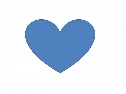 Det här nyhetsbrevet skickas till alla i föreningen som vi har en e-postadress till. Vi lägger också upp det på hemsidan och delar via FB.Vi gör vårt bästa för att hålla er uppdaterade på vad som händer i HAIF (det som vi vet och är delaktiga i).Nyhetsbrevet är en kanal, FB och Instagram är andra sätt vi använder för att få ut information om vår förening till aktiva och övriga medlemmar.  Är det något ni är osäkra på eller undrar över angående Hofors AIF så kontaktar du/ni någon i styrelsen för information/svar. Vi tar gärna emot tips och idéer på hur vikan utveckla och förbättra vår verksamhet. Kontakta Johanna Grönlund 070–5120735!